Консультация для родителейвоспитатель: Бородина Н.В.«Семейное чтение»Уважаемые родители, не только в детском саду, но и дома в семье надо учить детей любить книгу. Наверное, нет таких родителей, которые не хотели бы научить своих детей быстро и выразительно читать, прививать интерес к чтению, ибо роль книги в жизни человека огромна. Хорошая книга – воспитатель, и учитель, и друг. Недаром во все времена великие люди призывали к чтению. Антон Павлович Чехов говорил: «Чтобы воспитать, тут нужны беспрерывный дневной и ночной труд, вечное чтение».Сегодня, когда наши дети только будут постигать азы чтения необходимо помочь им полюбить книгу, так как неумение читать не только отрицательно влияет на успех ребёнка в обучении, но и на его общее развитие. Пока ребёнок мал, взрослые с упоением читают ему книги. Когда он научился читать, то облегченно вздыхают, надеясь, что вот теперь-то отдохнуть. А ведь это неверно.Недавно в нашей группе мы провели опрос о семейном чтении. Опрос свидетельствует о том, что только в нескольких семьях практикуется семейное чтение вслух. Немногие родители могут точно назвать книгу, которую недавно прочитали ребенку.Если не изменить сложившуюся ситуацию, то через несколько лет на вопрос родителей: «Ну, как книга?» - вполне может последовать ответ: «Нормально». Избежать этого можно в том случаи, если ребенок будет видеть читающих родителей, участвовать в семейном чтении и обсуждении прочитанного. Кроме того, необходимо накопление опыта посещения детских библиотек, где царит особая атмосфера соприкосновения с книгой.Не надо заучивать «букварь» наизусть, а ведь так поступают, к сожалению, в некоторых семьях. Не следует читать одно и тоже по 5 и более раз. Берите книги с большими рисунками и кратким текстом, используйте детские песенки, где есть слова и слоги. Ребенок видит и то, и другое. Рассматривайте рисунки в книгах и постарайтесь вместе найти, что художник, верно, подметил, а что нет. Тогда маленький читатель еще раз возвратится к тексту, но уже самостоятельно. А еще лучше взять книжки – потешки, в которых художники намеренно своими рисунками противоречат написанному. В данном случаи ребенок будет очень внимательно работать с текстом, повторять прочитанное, пусть даже ради поиска смешных несовпадении. Читайте книги вместе с ребенком по очереди. Две книги за неделю – достаточно. Детальное рассматривание проблемы чтения, т.к. оно является основой всего обучения в школе.Памятка для родителей:До или во время чтения книги выясните значение трудных или не знакомых слов.Спросите, чем понравилось произведение  ребенку, что нового он из него узнал.Попросите ребенка рассказать о главном герое, событии.Какие слова или выражения запомнились ему?Чему учит это  произведение?  книга?Предложите ребенку нарисовать картинку к самому интересному отрывку из книги или выучить наизусть.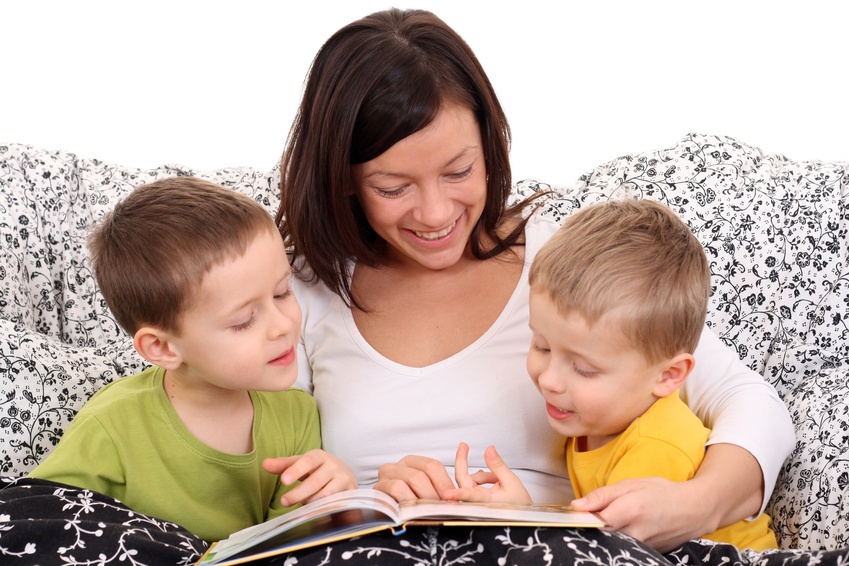 